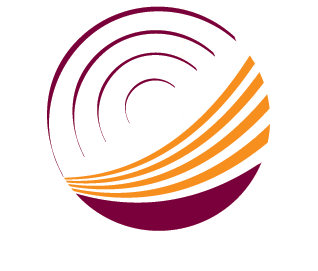 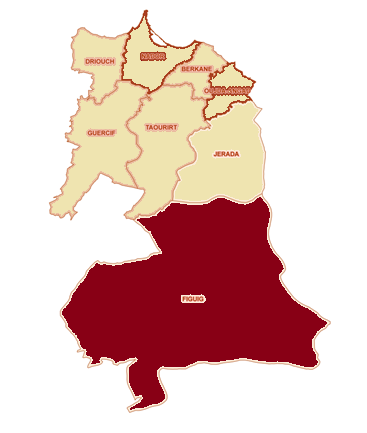 SEPTEMBRE 2016Le recours aux indicateurs démographiques et socio-économiques répondant aux attentes des différents utilisateurs de l’information statistique, exige une connaissance précise de la population, de sa répartition géographique, de sa structure, de son niveau d’instruction, de son activité, de son habitation….A cet effet, de par son exhaustivité, et eu égard aux failles des statistiques de l’état civil, le Recensement Général de la Population et de l’Habitat est considéré comme la principale source de données statistiques permettant de doter les décideurs et les acteurs de données démographiques, économiques et sociales tant au niveau national, régional, provincial qu’au niveau communal. Le Recensement Général de la Population et de l’Habitat 2014 est le sixième recensement réalisé au Maroc depuis son indépendance. L’utilisation de la technologie de la Lecture Automatique des Documents (LAD) pour le traitement des questionnaires a permis de publier la population légale au niveau du pays et ses différentes subdivisions administratives selon ses deux milieux de résidences et ce  dans un délai de trois mois.En outre, le RGPH 2014 a permis également de dégager, dans un temps ultérieur, les différents aspects démographiques et socio-économiques de la population et de quantifier le parc logement selon le type, les équipements et les conditions d’habitat des ménages.Les principaux thèmes présentés par ledit document sont :Les caractéristiques démographiques ;Le niveau d’instruction et de scolarisation de la population ;Les caractéristiques de l’activité économique. La prévalence du handicap ;Les ménages et leurs conditions d’habitation.Par ailleurs, une présentation des définitions des différents indicateurs est insérée à la fin du document.Tableau 01 : Population légale selon les communes de la provinceTableau 01 : Population légale selon les RGPH 2004 et 2014Tableau 02: Population municipale selon le groupe d'âges quinquennal et le sexe Tableau 0 3 : Population municipale selon le groupe d'âges fonctionnel et le sexeTableau 04 : Répartition de la population âgée de 15 ans et plus selon l'état matrimonial et le sexe (%) Tableau 05 : Pourcentage des célibataires âgés de 15 à 29 ans selon le sexe et le groupe d'âges quinquennal (%)Tableau 06: Taux de célibat à 55 ans (%) selon le sexe Tableau 07 : Âge au premier mariage de la population âgée de 15 ans et plus selon le sexeTableau 08 : Taux de fécondité (‰) des femmes en âge de procréation et Indice synthétique de fécondité selon les groupes d'âges quinquennalTableau 09 : Population âgée de 10 ans et plus selon les langues lues et écrites et le sexe Tableau 10 : Taux d'analphabétisme de la population âgée de 10 ans (%) et plus selon le sexe Tableau 11 : Taux d'analphabétisme (%) selon le groupe d'âges et le sexeTableau 12: Taux de scolarisation des enfants âgés de 7 à 12 ans selon le sexe  (%)Tableau 13 : Répartition de la population âgée de 10 ans et plus selon le niveau d'instruction (%)Tableau 14 : Population selon les langues locales utilisées et le sexe Tableau 15 : Répartition de la population active selon le sexe (%) Tableau 16 : Taux net d'activité de la population âgée de 15 ans et plus (%) selon le sexe Tableau 17 : Taux d'activité (%) selon le groupe d'âges quinquennal et le sexeTableau 18 : Répartition de la population active occupée selon la situation dans la profession (%) Tableau 19: Taux de prévalence du handicap selon le sexe (%)Tableau 20 : Ménages selon le type de logement occupé Tableau 21 : Répartition des ménages selon le nombre de pièces occupées (%)Tableau 22 : Taux d'occupation des logements (Nombre moyen de personnes par pièce) Tableau 23 : Répartition des ménages urbains selon l'ancienneté du logement (%) Tableau 24 : Répartition des ménages selon le statut d'occupation de leur logement (%)Tableau 25 : Proportion des ménages disposant des équipements de base (%)Tableau 26 : Répartition des ménages dont le logement n'est pas relié à un réseau public de distribution d'eau courante selon le mode d'approvisionnement en eau (%)Tableau 27: Répartition des ménages dont le logement n'est pas relié à un réseau public de distribution d'électricité selon le mode d'éclairage utilisé (%)Tableau 28 : Répartition des ménages selon le mode d'évacuation des eaux usées (%)Tableau 29: Proportion des ménages dotés de certains équipements domestiques (%)Tableau 30 : Répartition des ménages selon le mode d'évacuation des déchets ménagers (%)I. POPULATION1. POPULATION LEGALEIl s’agit de l’ensemble de la population résidant, à la date de référence du recensement, sur le territoire national et que l’on peut répartir en deux catégories : 
1-1. POPULATION MUNICIPALEIl s’agit de l’ensemble des individus constituants les ménages ordinaires. Il rentre dans cette catégorie l’ensemble des individus apparentés ou non, vivant d’une manière habituelle sous le même toit et ayant en commun des dépenses alimentaires, vestimentaires et autres. On y distingue les ménages sédentaires et les ménages nomades. Font partie également de la catégorie des ménages ordinaires, les personnes sans-abris ou sans domicile fixe rattachées à un district créé fictivement à cet effet.1-2. LA POPULATION COMPTEE A PARTLa population dite comptée à part est constituée de l’ensemble des personnes qui, pour des raisons de travail, de santé ou pour des besoins d’éducation et autres, sont obligées de vivre en communauté:
  militaires, gendarmes et forces auxiliaires logés dans les casernes, quartiers, camps ou assimilés;  personnes en traitement pour plus de 6 mois dans les établissements hospitaliers;  détenus dans les établissements pénitentiaires;  pensionnaires des maisons d’éducation surveillée;  personnes recueillies dans les maisons de bienfaisance, les hospices et les asiles;  élèves et étudiants internes à la date de référence du recensement dans tout établissement d’enseignement public ou privé;  ouvriers logés dans les baraquements de chantiers temporaires des travaux publics et n’ayant pas d’autres domiciles habituels.II. CARACTERISTIQUES DEMOGRAPHIQUES1. INDICE SYNTHETIQUE DE FECONDITEC’est le nombre moyen d’enfants nés vivants d’une femme pendant sa vie de procréation normale en se conformant aux taux de fécondité par groupe d’âges pendant l’année de référence. Cet indice représente le niveau de la fécondité du moment.2. PARITE MOYENNE DES FEMMES AGEES DE 45-49 ANSCet indicateur qui exprime la progéniture finale est le nombre moyen d’enfants nés vivants d’une femme âgée de 45 à 49 ans pendant toute sa vie de procréation.3. TAUX DE FECONDITEOn peut le calculer par âge ou pour telle ou telle tranche d’âge afin d’effectuer des comparaisons dans le temps ou pour noter les différences de comportement en matière de fécondité à des âges différents durant la période de procréation (15-49 ans) en ne retenant que les naissances intervenues dans un groupe d'une ou plusieurs générations à une année donnée au numérateur et l'effectif total moyen des générations féminines concernées au dénominateur. 3. TAUX DE CELIBAT DEFINITIFLa proportion des personnes encore célibataires à l’âge de 55 ans.4. AGE MOYEN AU PREMIER MARIAGEL’âge moyen au premier mariage est l’âge moyen d’entrée en première union légitime.III. EDUCATION ET ALPHABETISATION1. TAUX DE SCOLARISATION DES ENFANTS AGES DE 7 ANS A 12 ANSIl s’agit du rapport des enfants âgés de 7 ans à 12 ans ayant été scolarisés au cours de l’année scolaire 2013-2014 par rapport à l’ensemble de la population du même âge.2. TAUX D’ANALPHABETISME DE LA POPULATION AGEE DE 10 ANS ET PLUSC’est le rapport de la population âgée de 10 ans et plus incapable de lire et d’écrire à la population totale du même âge.IV. ACTIVITE ET EMPLOIPOPULATION ACTIVE:La population active est composée de toutes personnes faisant partie de la main d'œuvre disponible pour la production des biens et services, exerçant un travail productif dans une branche d'activité économique ou à la recherche d'un emploi.2. TAUX NET D’ACTIVITELe taux net d’activité est le rapport de la population active (actifs occupés et chômeurs) âgée de 15 ans et plus à la population totale du même âge.3.	CHÖMEUR :Le chômeur est toute personne âgée de 15 ans et plus, qui n'a pas une activité professionnelle et qui est à la recherche d'un emploi. 4. POPULATION ACTIVE OCCUPEE :La population active occupée comprend toutes les personnes, âgées de 7 ans et plus, participant à la production de biens et services pendant une brève période de référence spécifiée (au moins une heure dans selon le RGPH 2014). Elle comprend également toutes les personnes pourvues normalement d'un emploi, mais absentes de leur travail pour un empêchement temporaire. Il s'agit d'un concept large qui englobe tous les types d'emplois, y compris le travail occasionnel, le travail à temps partiel et toutes les formes d'emplois irréguliers. V. CONDITIONS D’HABITAT DES MENAGES1. TAUX D’OCCUPATION DES LOGEMENTSLe taux d’occupation des logements, aussi appelé le nombre moyen d’individus par pièce, est défini par le rapport entre le nombre d’habitants et le nombre de pièces occupées pour une entité géographique donnée.20042004200420042 0142 0142 0142 014TAAM en (%)Taille Moyenne des ménagesTaille Moyenne des ménagesCommunesMarocainsEtrangersPopulationMénagesMarocainsEtrangersPopulationMénagesTAAM en (%)Taille Moyenne des ménagesTaille Moyenne des ménagesCommunesMarocainsEtrangersPopulationMénagesMarocainsEtrangersPopulationMénages04-14RGPH2004RGPH2014Province de Figuig129 38545129 43024 176138 28441138 32528 4390,675,44,9Bouarfa (Mun.)25 9202725 9474 79928 8331328 8465 9641,065,44,8Figuig (Mun.)12 5651212 5772 73010 8611110 8722 774-1,454,63,9Ain Chouater1 14401 1441881 00511 006193-1,286,15,2Bni Tadjite14 931014 9312 86216 141816 1493 3720,795,24,8   Dont Centre: Bni Tadjite8 02908 0291 5378 48188 4891 8390,565,24,6Bouanane10 817110 8181 77010 035010 0351 731-0,756,15,8   Dont Centre: Bouanane3 25403 2546563 32903 3296800,235,04,9Bouchaouene11 231011 2312 31413 056113 0572 6561,524,94,9Boumerieme7 48807 4881 5578 52108 5211 9071,304,84,5Talsint14 651014 6513 14216 163316 1663 8000,994,74,3   Dont Centre: Talsint7 09807 0981 6099 07729 0792 2612,494,44,0Ain Chair****1 55401 554340**4,6Abbou Lakhal1 49701 4971882 01612 0172903,038,07,0Bni Guil9 05909 0591 3616 72606 7261 305-2,936,75,2Maatarka8 03008 0301 1257 98607 9861 381-0,057,15,8Tendrara12 052512 0572 14015 387315 3902 7262,475,65,6   Dont Centre: Tendrara6 24956 2541 2558 50438 5071 6053,125,05,320042014Population25 94728 846Marocains25 92028 833Etrangers2713Taux d’accroissement annuel moyen (2014/2004) (%)*1,06Poids Démographique de la commune dans la province (%)20,0520,85Ménages4 7995 964Tailles moyenne des ménages5,44,8Groupe d'âges quinquennalEffectifEffectifEffectifFréquence (%)Fréquence (%)Fréquence (%)Groupe d'âges quinquennalMasculinFémininEnsembleMasculinFémininEnsemble0-4 ans1 4411 3392 7805,24,910,15-9 ans1 2701 1582 4284,64,28,810-14 ans1 1721 1672 3394,34,28,515-19 ans1 3411 4052 7464,95,110,020-24 ans1 2131 3062 5194,44,79,125-29 ans1 1191 2932 4124,14,78,730-34 ans1 0221 1562 1783,74,27,935-39 ans9211 0651 9863,33,97,240-44 ans7769341 7102,83,46,245-49 ans7438111 5542,72,95,650-54 ans8227661 5883,02,85,855-59 ans6065191 1252,21,94,160-64 ans3663497151,31,32,665-69 ans1842053890,70,71,470-74 ans1252253500,50,81,375 ans et plus3523957471,31,42,7Non déclaré0000,00,00,0Ensemble13 47314 09327 56648,951,1100,0Groupe d'âges fonctionnelEffectifEffectifEffectifFréquence (%)Fréquence (%)Fréquence (%)Groupe d'âges fonctionnelMasculinFémininEnsembleMasculinFémininEnsemble5-6 ans5114489591,91,63,57-12 ans1 4371 3942 8315,25,110,313-15 ans7437041 4472,72,65,216-18 ans8428881 7303,13,26,319-25 ans1 6971 8433 5406,26,712,826-29 ans8851 0521 9373,23,87,0État matrimonialMasculinFémininEnsembleCélibataire43,832,638,0Marié54,854,054,4Divorcé1,03,82,4Veuf0,59,65,2Ensemble100,0100,0100,015-19 ans20-24 ans25-29 ansMasculin99,696,074,0Féminin89,660,640,1Ensemble94,577,755,8Taux de célibat à 55 ans (%)Masculin3,7Féminin5,6Ensemble4,6SexeAPMMasculin32,3Féminin27,1Ensemble29,6Groupe d'âges quinquennal(‰)15-19 ans10,720-24 ans75,825-29 ans91,330-34 ans105,535-39 ans74,240-44 ans40,745-49 ans9,9ISF (enfants / femme)2,0Parité moyenne à 45-49 ans (Enfant/Femme)3.3Langues lues et écritesMasculinMasculinFémininFémininEnsembleEnsembleLangues lues et écritesEffectif%Effectif%Effectif%Néant1 68915,73 62431,35 31323,8Arabe seule2 30321,41 99617,24 29919,2Arabe et Français4 56142,43 84533,28 40637,6Arabe, Français et Autre langue2 13719,92 06117,84 19818,8Arabe et Autre(s) langue(s) sauf Français340,3270,2610,3Autre(s) langue(s)60,170,1130,1Non déclaré320,3360,3680,3Ensemble10 762100,011 596100,022 358100,0Taux d'analphabétisme de la population âgée de 10 ans  (%)Masculin15,7Féminin31,3Ensemble23,8Groupe d'âgesMasculinFémininEnsemble10-14 ans1,21,81,515-24 ans2,45,44,025-34 ans7,219,914,035-49 ans17,040,229,450 ans et plus42,574,858,7Ensemble15,731,323,8Taux de scolarisation des enfants âgés de 7 à 12 ans (%)97.697.197.4Niveau d'étude(%)Néant24,0Préscolaire0,3Primaire27,9Secondaire Collégial21,6Secondaire Qualifiant15,0Supérieur11,2Ensemble100,0Langues locales utiliséesMasculinMasculinFémininFémininEnsembleEnsembleLangues locales utiliséesEffectif%Effectif%Effectif%Néant210,2120,1330,1Darija seule11 77687,412 37787,824 15387,6Darija et Amazigh 1 51611,31 54911,03 06511,1Amazigh seule140,1170,1310,1Non déclaré1461,11381,02841,0Ensemble13 473100,014 093100,027 566100,0MasculinFémininEnsemblePopulation active  (%)76,823,2100,0MasculinFémininEnsembleTaux net d'activité72,320,145,1Groupe d'âgesMasculinFémininEnsemble15-19 ans27,39,118,020-24 ans64,120,141,325-29 ans90,431,959,030-34 ans95,732,662,235-39 ans98,326,359,740-44 ans97,021,856,045-49 ans95,624,258,350-54 ans84,718,953,055-59 ans74,811,445,560 ans et plus27,83,214,7Situation dans la profession(%)Employeur2,9Indépendant26,4Salarié66,8Aide familiale1,3Apprenti1,1Autre1,4Ensemble100,0MasculinFémininEnsembleTaux de prévalence du handicap4.04.04.0Type de logementEffectif des ménagesVilla, étage de villa131Appartement138Maison marocaine traditionnelle513Maison marocaine moderne4 933Bidonville, sommaire205Logement rural6Autre37Ensemble5 963Nombre de pièces(%)1 pièce5,82 pièces30,53 pièces35,94 pièces14,35 pièces5,96 pièces3,57 pièces2,08 pièces et plus2,2Ensemble100,0Taux d'occupation des logementsBouarfa1,5Âge du logement%Moins de 10 ans17,710 à moins de 20 ans20,520 à moins 50 ans53,250 ans et plus8,5Ensemble100,0Statut d'occupation(%)Propriétaire/Copropriétaire60,5Accédant à la propriété2,8Locataire22,0Logement de fonction7,8Logement gratuit6,9Autre0,1Ensemble100,0Équipement de base(%)Cuisine98,6W.-C.99,5Bain moderne/Douche50,4Bain local14,2Électricité96,1Eau courante96,5Mode d'approvisionnement en eau(%)Fontaine, puits, matfia ou point d’eau équipé60,8Vendeur d’eau potable,0Puits ou matfia non équipés,0Source, oued ou ruisseau3,9Autre35,3Ensemble100,0Mode d'éclairage(%)Gaz (butane)17,6Kandyle ou bougie56,5Energie solaire0,0Groupe électrogène0,0Autre25,9Ensemble100,0Mode d'évacuation des eaux usées(%)Réseau public91,3Fosse septique7,5Puits perdu0,9Dans la nature0,1Autre0,2Ensemble100,0Equipement domestique(%)Télévision94,0Radio54,7Téléphone portable95,2Parabole87,7Mode d'évacuation des déchets ménagers(%)Poubelle de la commune49,8Camion commun ou privé49,4Dans la nature0,8Autre0,0Ensemble100,0